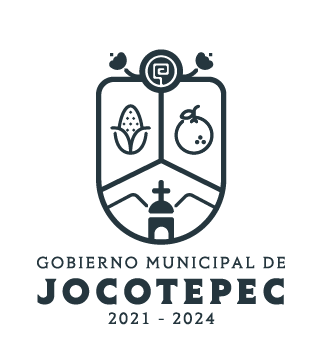 ¿Cuáles fueron las acciones proyectadas (obras, proyectos o programas) o Planeadas para este trimestre? Programa 1: Municipio SaludablePrograma 2: Promover la participación comunitaria en las campañas de salud implementadas por el Gobierno Municipal de forma gratuita, mediante la difusión masiva de los servicios que se otorguen.Programa 3: Realizar convenios con diferentes bufetes radiológicos, escuelas relacionadas con la medicina y demás especialidades.Programa 4: Gestionar Personal.Resultados Trimestrales (Describir cuáles fueron los programas, proyectos, actividades y/o obras que se realizaron en este trimestre). Se gestionó y se realizó capacitación por parte de personal médico de  SAMU a profesionales y no profesionales de la salud “RCP BASICO”.Se platicó con la secretaria de salud donde se aprobó la continuidad y funcionalidad del centro de salud de San Cristóbal el cual se concluyó con la inauguración del mismo.Se realizaron 2 convenios con escuela de enfermería y escuela de paramédicos, los cuales se presentan a cubrir su servicio cumpliendo el horario que la escuela les requiere y se refleja en la mejor atención a la población al mismo tiempo que se les ofrece a los estudiantes un área de capacitación y aprendizaje.Se realizó convenio con bufete particular de ecosonogramas para prestar sus servicios en la Unidad Médica Municipal.Se dio mantenimiento a red de oxigeno medicinal y se estabilizo el subministro eficiente el cual se reflejó en una mejor atención a pacientes de área COVID.Se actualizo y fortaleció el stock de insumos para el tratamiento del paciente hospitalizado y ambulatorio COVID.Se renovó contrato con la empresa MUTUA Sociedad Ecológica para el Manejo de Residuos, s. a. de c. v. Se renovó contrato con la empresa SUEP Sistemas Médicos s.a de c.v, insumos exclusivos del área de Radiografía e Imagen.Se gestionó la compra de equipo Radiográfico Portátil.Se reacomodo horarios del personal para mantener servicio las 24 hrs. Contando con dos elementos en área médica y de enfermería, el cual se logró con el ingreso de un elemento más en cada área.Montos (si los hubiera) del desarrollo de dichas actividades. ¿Se ajustó a lo presupuestado?SIEn que beneficia a la población o un grupo en específico lo desarrollado en este trimestre.En equilibrio a la salud de la población.¿A qué programa de su POA pertenecen las acciones realizadas y a que Ejes del Plan Municipal de Desarrollo 2018-2024 se alinean?Pertenece al programa de Municipio Saludable y se alinea con el eje de Cultura, Educación, Salud y Deporte.Promover la participación comunitaria en las campañas de salud implementadas por el Gobierno Municipal de forma gratuita, mediante la difusión masiva de los servicios que se otorguen.Realizar convenios con diferentes bufetes radiológicos, escuelas relacionadas con la medicina y demás especialidades. Gestionar Personal.De manera puntual basándose en la pregunta 2 (Resultados Trimestrales) y en su POA, llene la siguiente tabla, según el trabajo realizado este trimestre.NºPROGRAMA O ACTIVIDAD POA 2022ACTIVIDAD NO CONTEMPLADA (Llenar esta columna solo en caso de existir alguna estrategia no prevista)Nº LINEAS DE ACCIÓN O ACTIVIDADES PROYECTADASNº LINEAS DE ACCIÓN O ACTIVIDADES REALIZADASRESULTADO(Actvs. realizadas/Actvs. Proyectadas*100)1Programa municipio saludable4250%2Promover la participación comunitaria en las campañas de salud implementadas por el Gobierno Municipal de forma gratuita, mediante la difusión masiva de los servicios que se otorguen.5240%3Realizar convenios con diferentes bufetes radiológicos, escuelas relacionadas con la medicina y demás especialidades.33100%4Gestionar Personal5240%TOTAL60%